فعالية البطة البشعة الأهداف: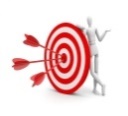 ادراك افراد المجموعة ان هنالك اشخاص مختلفين عنهم في المجتمع ادراك الفرد انه لا ضرر في الاختلاف انما الاختلاف يساعد على بناء مجتمع متعدد الصفات.الفئة المستهدَفة: 7-12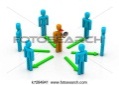 المدة الزمنية: 45 دقيقة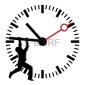 المواد اللازمة: الملحق 1 نسخة واحدة. 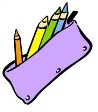 سير الفعالية: 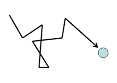 المرحلة الاولى : https://www.youtube.com/watch?v=qafXdmFsTbE – "The Ugly Duckling"عرض الفيلم القصير على افراد المجموعةنقاش: من هو برأيك المختلف في المجتمع؟كيف تتعامل مع من هو مختلف عنك؟هل كنت يوما ما او للحظة معينة بمكان البطة في الفيلم؟ ماذا كان شعورك؟هل فكرت يوما بشعور المختلفين عنا في المجتمع قبل هذا اللقاء؟ ام انك لم تعر مشاعرهم اي اهتمام؟هل استهزأت يوما بمن هو مختلف عنك؟المرحلة الثانية :يقف جميع افراد المجموعة بسرب. يقرأ المرشد جمل من الملحق 1. كل من يوافق على الجمل من افراد المجموعة عليه ان يتقدم خطوة الى الامام. وكل من من لا يوافق على ذلك يبقى في مكانه ويقومون بالاستهزاء من كل من تقدم خطوة الى الامام والقول له :" بطة مش حلوة, بطة مش حلوة" ( من المهم جدا ان تتم الفعالية بجدية تامة كي يفهموا الهدف بشكل اوضح). نقاش:ماذا برأيكم قد فعلنا في هذه المرحلة؟كيف شعرتم في اول مرة تقدمتم وخرجتم من السرب وقاموا بالاستهزاء بكم؟هل قمتم بالامتناع عن التقدم من السرب بالرغم ان الجملة التي قالها المرشد صحيحة بالنسبة لكم؟ لماذا امتنعتم؟على المرشد  تذكير الافراد اننا مختلفين جدا احدنا عن الاخر, وهنا يكمن الجمال.المرحلة الثالثة:يقوم المرشد بالشرح للأفراد انه على الرغم ان هنالك اشخاص مختلفين في المجتمع, لكن هذا الاختلاف لا يجعلهم اشخاص سيئين.تلخيص:يقوم المرشد والأفراد بتلخيص الفعالية: اي قيم مررت للأفراد في هذا اللقاء وهل سيقومون بتطبيقها بالحياة اليومية لهم؟ ما هو معنى الاختلاف بالنسبة لأفراد المجموعة؟كيف سيتعامل الافراد بعد هذا اللقاء مع من هو مختلف.ملحق: 1 .أنا احب الحيوانات.2 .احب أن يكون لدي هاتف نقال "بيلفون".3 .أنا احب القطط.4 .احب البيتسا.5 .احب ان اقضي وقت فراغي بالبيت .6 .انا احب ان اخطط البرامج.7 .انا احب الدراسة.8 .أنا احب مخيمات أجيال .9 .احب مشاهدة برامج تعليمية اكثر.10.أنا استيقظ مبتسما في الصباح.11.احب اكل الشوكولاتة.12. انا احب المدرسة.13.افضل الليل على النهار.14.احب فصل الشتاء.